INHOUD		Inleiding 								pagina 03Het ToverbosBewoners van het bosCillyI		Een heks in de school						pagina 05JarigEen nieuw schooljaarGevonden!Een echte heldDe afloopII		Droomklevertjes						pagina 11De slaap wil niet komenBonzaii de tovenaarOp schoolFamilieNaar het bosHoe het verder ging…III		Het Jeugdjournaal						pagina 17In rep en roerKloppertje doet meeBrittany “Machinegun” KellyEen speciaal jeugdjournaalBoeven in het bosEen staartje IV		Nieuwe vrienden						pagina 24De weg van de anqaTante RollieBrownieNoorderlicht V		De verloren zoon						pagina 30De begraafplaats Een nieuwe leerlingSpelen in het bosDe drakendoderHereniging De anqa en de draakVI		Barreboos								pagina 37Deja vuEen lastig gesprekDe uitnodigingEen drakenrijder in BarreboosMagister MordegaiiHet bospaleisVogelvluchtEen oude bekendeFamilie en vriendenOp audiëntieVII		Verdwenen 							pagina 48FeezEhituEen zware strijdDe catacombenBevrijd AfwikkelingenVrij gemaaktNasleepjes  De vakantie loopt ten eindeVIII		Terug in Cilly							pagina 57Het ToverbosDe presentatieDe weg van de RotstrolRekeningen 								 pagina 62 			InleidingHet ToverbosOp de kaarten van de mensen staat het bos vermeld als een oerbos. Het laatste oerbos in het land. Een beschermt natuurgebied waar mensen niet komen. Alleen boswachters komen in het bos, en ook zij gaan niet ver het bos in.In de volksmond heet het bos “het Toverbos”. En dat klopt als een bus. Het is een echt Toverbos. Dit bos is de enige plek op aarde waar Toverland grenst aan de mensenwereld. Om in Toverland te komen moet je dwars door het Toverbos. Het maakt niet uit van welke kant je komt, je moet door het bos om aan de andere kant in Toverland uit te komen. Het is een groot en dicht begroeid bos. De machtige bomen reiken wel tot zestig meter hoog. De bomen in het Toverbos kunnen ook allemaal een beetje lopen. Dat gaat wel heel traag en bomen doen het liever niet. Het is een zware belasting voor hun wortels. Soms gebeurt het toch. In het Toverbos is er een bekend verhaal van twee broers, allebei duizendjarige eiken. Beide in het jaar 927 als een blije eikel van moeders takken gesprongen. Samen opgegroeid en iedereen kende ze als onafscheidelijke kletsmajoors. Vogels met nesten in de buurt klaagden steen en been dat hun kleintjes niet konden slapen door het voortdurende geklets van de broers. Op een dag werd het stil. Zo’n driehonderd jaar geleden deden beide broers een stap naar achteren en draaiden zich om. Vanaf dat moment stonden ze met hun ruggen naar elkaar toe. Ze hebben nooit meer met elkaar gesproken. Niemand weet waarom, zijzelf waarschijnlijk ook niet meer.Dit tot groot verdriet van hun moeder, de oudste boom in het bos. Zij staat een klein stukje verderop. Een meer dan zesduizend jaar oude eik die ook wel “moeder van het Toverbos” wordt genoemd. Als je ergens niet uit komt dan vraag je raad bij haar. Als je in het Toverbos zegt: “ik ga naar moeder toe”, dan weet iedereen waar je heen gaat.Er zijn geen paden in het bos. In ieder geval geen mensenpaden. De dieren hebben natuurlijk hun eigen paden. Heksen en tovenaars hebben hun vliegwegen. Zij flitsen op hun bezems tussen de bomen door.Bewoners van het bosEr wonen heksen, tovenaars, een draak en een heleboel vreemde wezens in het bos. Er wonen natuurlijk ook gewone bosdieren. zoals: herten, beren, eekhoorntjes, vogels en nog veel meer. Maar niet alle bosdieren zijn wat ze lijken. Er zitten vreemde snoeshanen tussen.De tovenaar Bonzaii houdt zich bezig met het toveren van uitgestorven dieren.  Hij is 1462 jaar oud en dus bijna van middelbare leeftijd. Veel dieren die hij gemaakt heeft lopen los rond in het bos. Bij heksen en tovenaars zijn ze populair als huisdier. De laatste paar eeuwen heeft Bonzaii enkele reusachtige dieren opnieuw tot leven laten komen. Hij heeft ze alleen een stuk kleiner gemaakt. Zoals de M-TRex [ Mini T-Rex: twee meter hoog en voor gewone mensen zien ze er uit als een beer ], de MAS [ Mini AnkyloSaurus: ziet er uit als een wolf of een hond ] en de MiTri [ Mini Triceratops: ziet er uit als een hert ].Alle bewoners van Toverland zien natuurlijk hun echte vorm. En ondanks dat ze kleiner gemaakt zijn hebben ze hun kracht behouden. Ze zijn zonder uitzondering uitzonderlijk sterk.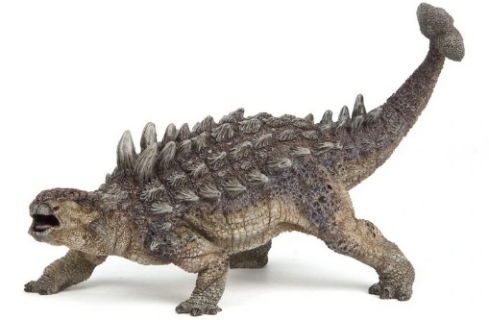 In het Toverbos woont ook een jonge heks die Loosje heet, samen met haar tamme MAS Kloppertje. Zij spelen in veel verhalen een belangrijke rol.							        KloppertjeUiteraard is er ook een draak in het bos. De draak  Avondster heeft een nest in het bos. Daar ligt ze al millennia te slapen met een drakenei tussen haar voorpoten. Haar gesnurk is oorverdovend. Je kan haar beter niet wakker maken. De legendes zeggen dat de vorige keer dat ze wakker werd, in haar “eerste eeuw-humeur” vele steden in Toverland en de mensenwereld vernietigd heeft. Daarna werd ze een klein beetje vriendelijker met alleen een platgebrand dorpje hier en daar, in ieder geval niets belangrijks. CillyCilly is een stad aan de rand van het Toverbos. Waar de stad ophoud begint het bos. Cilly is een mensenstad en heeft de oudste universiteit van het land.  Studenten uit de hele wereld studeren hier. De stad staat bekend om zijn bruisende uitgaans- en nachtleven.Volgens de folklore is Cilly gesticht door een tovenaar uit het Toverbos. Deze legende wordt ieder jaar gebruikt bij het stichtingsfeest van de stad. Iedereen verkleedt zich dan als heks of tovenaar. In een grote optocht, met nagemaakte tover-taferelen op karren, gaat men door de stad.OBS het ToverbosAan de rand van Cilly, met aan de ene kant het oerbos en aan de  andere kant de woonwijk Toverbos staat een openbare basisschool, OBS het Toverbos genaamd. Directeur van de school is meester Hans.Drie kinderen van OBS het Toverbos spelen vaak hoofdrollen in de verhalen in dit boek. Dit zijn de tweeling Taro en Yilla [ groep 8 ] en hun nichtje Daimend [ groep 7 ].I :			Een heks in de schoolJarig!Met een enorme  “JOEPIE!!!”  sprong Loosje uit haar bed, ze bleef even aan het dak van haar boomhut hangen en riep: “vandaag ben ik jarig!” Loosje is driehonderdtachtig jaar oud geworden. Ze is bijna volwassen. Heksen en tovenaars worden volwassen als ze vierhonderd jaar oud zijn. Heksen krijgen dan hun eerste zwarte pukkel, tovenaars een grote grijsbruine wrat. Iedere vierhonderd jaar komt er een pukkel of wrat bij.Ook Kloppertje stond te springen en te kwispelen. De staart met de knots op het uiteinde zwiepte heen en weer. Soms klonk er een harde knal als hij iets raakte. Gelukkig was alles in Loosjes boomhut Klopper-proof gemaakt, zodat het allemaal heel bleef.Ze omhelsde Kloppertje, die nog harder ging kwispelen en het gezicht van Loosje likte. En ze omhelsde de boomstam die midden in de woonkamer stond. “Je bent de liefste boom in het hele bos”, riep ze. “Ahummm”, schraapte de boom zijn bast en zei met raspende stem: “dank je wel, lieve Loosje, en gefeliciteerd met je verjaardag.”“Drukke dag vandaag”, zei Loosje in zichzelf, “aan de slag”. Ze lepelde snel een bakje paddekwijl met verse eekhoornkeuteltjes leeg en fatsoeneerde haar wilde haarbos met kleurige linten.“ggGGGROMMMmm”, daar ging de deurbel, die van de kop van een Rotstrol gemaakt was. Loosje stond nog even voor de spiegel. “, ggGGGROMMMmm, DOE NOU EINDELIJK EENS OPEN, ACHTERLIJKE MAFKADET, IK GROM ME HET SCHOMPUS!” Riep de bel. Rotstrollen stonden niet bekend om hun vriendelijke taalgebruik.“Jaja, ik kom er aan,” Loosje deed de deur open. Daar waren haar twee beste vriendinnen, de tweeling Feek en Feem. “Wij gaan zingen voor jou,” gilde Feek. Feek zette in en Feem zong mee:	“Daar was eens een heksje Loos,	Zij wilde vliegen, zij wilde vliegen,	Daar was eens een heksje Loos,	Zij wilde vliegen naar Barreboos”.Barreboos is een stad in Toverland. Een centrum van zwarte magie. Daar gebeuren vreemde en gevaarlijke dingen. Een avontuurlijke plek voor jonge heksen en tovenaars om levenservaring op te doen. Als je het overleefde tenminste. Kloos, de oudere broer van Loosje, is de dag na zijn vierhonderdste verjaardag naar Barreboos verhuist.Heksen en tovenaars vieren elke tiende verjaardag. Van Loosjes driehonderdzeventigste verjaardag was niet veel terecht gekomen. Ze waren met de hele familie een jaartje op een vakantiereis langs alle familie en oude vrienden in Toverland geweest. Als Loosjes moeder Maga haar niet de hele dag verwend had was de verjaardag zo maar voorbij gegaan. Daarentegen was haar ‘sweet driehonderdzestig’ het grootste knalfeest van de eeuw geweest. De bomen klaagden nog weken over hoofdpijn.Na een super-gezellige dag met Feek en Feem namen ze afscheid. ‘s Avonds zouden de ouders van Loosje , Bonzaii en Maga, bij haar komen eten. Haar oudere broer Kloos zou zelfs uit Barreboos over komen vliegen om mee te eten, een reis van twee dagen.Kortom: Loosje wilde indruk maken. Dit was de eerste keer dat haar ouders en haar broer kwamen eten. Meestal ging ze bij haar ouders eten. Dat was veel makkelijker voor een jonge heks alleen. Ze verheugde zich heel erg  op het weerzien met haar lieve grote broer. Die was al drie jaar weg. Wat een feest zou dat zijn. Ze controleerde of ze alles had voor het avondeten:snottebolletjes en kattenkwijl voor het voorafje.     Check!Voor het hoofdgerecht: Ongewassen berennagels [ zelf geknipt ], een berg oogballetjes van een pad [ zelf gelepeld ] en een emmer Eenhoornzweet voor de saus.     Check!Het toetje: ingedikte anusmelk van een bever [ zelf gemolken ] en klontjes oorsmeer van een wolf [ zelf gespietst ]. “Mmm,” dacht Loosje, “heerlijk.”     Check!Enkele vaten gerijpt slootwater om te drinken. De kelen moeten natuurlijk gesmeerd worden tijdens het eten. [ Slootwater moet in een open vat minimaal twee weken rijpen in de zon om dat laagje schimmel helemaal goed te krijgen. ].     Check!Natuurlijk bij iedere gang veel poeder van geschrapte schoolbordkrijtjes: dat geeft iedere hap die droge, kalkachtige nasmaak. Het verkrampt je keel bij het slikken tot een droge hoest. Onmisbaar voor liefhebbers van het betere eten.     Che…? Loosje keek in de bak met schoolbordkrijtjes. Er lagen nog een paar afgekloven stukjes. “Kloppertje, wat heb je gedaan?!” Riep ze. Kloppertje keek heel schuldig en piepte zachtjes. Dit was veel te weinig voor een maaltijd van vier personen. “Oh nee”, dacht Loosje, “Waar kan ik nu nog schoolbordkrijtjes krijgen?” Kloppertje keek heel bezorgd. Een nieuw schooljaarHet was de tweede schooldag na de zomervakantie. Meester Hans, de directeur van OBS het Toverbos, liep nog een rondje door de school. Eigenlijk moest hij naar zijn kantoor en aan de slag. Er lag een stapel werk op hem te wachten. Hij genoot nog even van de nieuwe inrichting. Alles was glimmend en mooi. Tijdens de verbouwing hadden ze een jaar in oude noodlokalen gezeten. Iedereen was wel toe aan een echt schoolgebouw. De school was prachtig geworden. Ook Rookje, de schoonmaakster, was blij met de nieuwe inrichting. Geen donkere en stoffige hoekjes meer waar je niet goed bij kon. Alles was ruim en licht en makkelijk schoon te houden.De zoemer was net gegaan. Bijna alle kinderen gingen naar huis. Alleen de kinderen van de NSO [ Na Schoolse Opvang ] waren nog in de school. Rookje stond bij de kapstokken met de stofzuiger in de hand te kletsen met de drie oudste  kinderen van de NSO: Taro, Yilla en Daimend. Even later gingen de drie kinderen naar het NSO-lokaal om met de hele groep thee te drinken. Rookje ging verder met stofzuigen. Met een enorme klap vloog de buitendeur open. In de deuropening stond een heks met een grote hond. Dat waren Loosje en Kloppertje [ die er voor mensen uitzag als een hond ]. Zij waren op zoek naar verse schoolbordkrijtjes. Rookje keek geschrokken op van de klap. Voordat ze wat kon zeggen vloog er een bliksem uit de handen van de heks naar Rookje en “POEF”, Rookje was verdwenen. Alsof ze er nooit was geweest.De drie kinderen kwamen terug om verder te kletsen. Rookje was er niet meer. De stofzuiger lag op de grond te ronken. “Wat raar”, zei Daimend, “Inderdaad”, vond Yilla, “heel raar.” Ze keken om zich heen. Taro wees naar de grond en zei: “kijk, er is daar een grote ronde plek in het tapijt en de randen zien er een beetje verschroeid uit. Er is iets geks gebeurd, we moeten hulp halen.”Ze renden naar juf Saskia van de NSO. “Rustig, kinderen,” vond juf Saskia: “ze is vast even naar de wc of aan het roken. Ik loop wel even mee.” Bij de kapstokken aangekomen vond ook juf Saskia dat het een vreemde plek op de grond was: “het ruikt een beetje verbrand.”“Als jullie de wc’s controleren kijk ik of ze aan het roken is,” zei Saskia. Zo gezegd, zo gedaan. Saskia liep door de openstaande buitendeur en stopte even. “Mmm,” dacht ze, “dit kozijn is helemaal kapot, alsof er met een enorme knuppel tegen geslagen is.” [ Kloppertje had misschien iets te enthousiast de deur open geramd, dat wist juf Saskia natuurlijk niet. ]Juf Saskia vond Rookje niet op de vaste rookplek, net buiten het zicht van het schoolplein. “Ik zou zelf ook wel een peukje lusten,” dacht ze. Ze vermande zich en liep terug naar de ingang van de school. Daar stonden de kinderen al op haar te wachten. “Rookje is niet op de wc,” riepen ze. “Ze is ook niet aan het roken,” antwoordde Saskia, “het is een vreemde zaak. Dit gaan we uitzoeken.” In tweetallen gingen ze zoeken, Taro en Daimend de ene helft van de begane grond en Saskia en Yilla de andere helft. Nadat ze alles grondig doorzocht hadden kwamen ze weer bij elkaar. “Wij hebben niets gevonden,” zei Daimend. “Wij ook niet,” antwoordde Yilla, “en alles ziet er normaal uit.”  “Dan moeten we boven gaan zoeken”, zei Saskia. Gezamenlijk liepen ze de trap op.GevondenBoven liepen ze eerst naar de schoolbibliotheek, een goede plek om het zoeken te beginnen. In de bibliotheek zagen ze Rookje bewusteloos op de vloer liggen. Saskia gaf een paar tikjes op Rookjes wangen om haar wakker te krijgen. Rookje begon te hoesten en deed haar ogen open. Dan hoestte ze nog wat harder en een dikke, zwarte slijmrochel droop uit haar mondhoek op de grond. “Tja, dat krijg je van het roken,” dacht Saskia, “dat heb ik ook wel eens.”Rookje begon te brabbelen. Het enige woord dat ze konden verstaan was “poef”. Ze bleef maar “poef” zeggen. Saskia en de kinderen konden er geen touw aan vast knopen. “Ga naar meester Hans en laat een ziekenauto komen,” zei Saskia, “dan blijf ik hier bij Rookje.” De kinderen renden weg naar het kantoor van meester Hans.In de gang kwamen ze Loosje en Kloppertje tegen, die waren net op weg naar groep 8. “Pas op! Een heks,” riep Yilla. Het was te laat. Met al haar magische kracht smeet Loosje de drie kinderen tegen de grond en verdween in het lokaal van groep 8, op zoek naar schoolbordkrijtjes.Gelukkig waren de drie kinderen nog bij bewustzijn. Ze krabbelden op en slopen langs groep 8 naar de trap. De heks mocht ze niet horen. Heel stil liepen ze de trap af. Beneden aangekomen renden ze naar het kantoor van meester Hans.“Meester Hans, meester Hans, er is een heks in de school!” riepen ze in koor. Yilla voegde er aan toe: “en Rookje was bewusteloos en kan nu alleen maar ‘poef’ zeggen.”  “Een heks?!” Zei meester Hans. Hij dacht even na: “volgens mij zijn we daar tegen verzekerd.” Hij wist het eigenlijk niet meer. Was het echt of had hij het gedroomd?  Hij vermande zich en belde eerst een ziekenauto voor Rookje.Ongeveer drie jaar eerder was een klein vreemd mannetje in een groen pakje langs geweest. Hij verkocht verzekeringen tegen magische problemen. Meester Hans wilde er niets van weten. Maar het mannetje drong aan. Hij keek meester Hans strak aan, zijn ogen leken wel te draaien. “Voor één goudstuk bent u tien jaar verzekerd,” zei het mannetje. “Over een week kom ik terug. Zorg voor een goudstuk.”Precies een week later kwam het mannetje terug. Meester Hans had bij een handelaar een gouden dukaat gekocht. Hij gaf de gouden munt. Het mannetje bestudeerde de munt en beet er even in. Toen zei hij: “Uitstekend, hier heeft u het contract en ik geef u dit kaartje. Bel het nummer als er problemen zijn.” Het mannetje vertrok en meester Hans heeft hem nooit meer gezien.Nu, drie jaar later, was meester Hans op zoek naar dat kaartje. “Dat moet toch ergens in een la liggen. Ahh, daar is ie. Het was dus toch geen droom.” Meester Hans belde het nummer. De stem aan de andere kant leek sprekend op de stem van het groengepakte mannetje. Meester Hans vertelde over de heks. “Ga naar het schoolplein,” zei de stem, “ik stuur een Held om het op te lossen.” Met een klik werd de verbinding verbroken. Met z’n vieren liepen ze naar het schoolplein. Een echte HeldOp het schoolplein wees Daimend naar de  lucht: “is dat een vogel?” De anderen keken ook omhoog. “Het is een vliegtuig,” zei Taro. Ze keken nog eens goed: “Nee, dat is de Held,” riep Yilla. De Held landde met een harde klap op de grond. Het bleek een vrouw te zijn. “Wat is het probleem?” Vroeg de Held. Ze vertelden over de heks en het vreemde beest. “Aha,” zei de Held, “zoek dekking, dit wordt heftig.” Ze zoefde de school in. “Wij gaan schuilen in mijn kantoor en doen de deur op slot,” zei meester Hans.Heks Loosje zat in het lokaal van groep 8 op een tafeltje te mokken. Nergens waren er schoolbordkrijtjes te vinden. Allemaal digiborden. Wat een ellende. “Mijn etentje loopt in de soep”, dacht ze. Kloppertje gaf kopjes tegen Loosjes been om haar op te vrolijken. Het hielp niet echt.Met een klap vloog de deur open. In de deuropening stond de Held. Golvende haren, masker, wapperende cape en een glimmend strak pak aan. Een krachtige uitstraling, met de borst naar voren en de vuisten in de zij. Zo hoort een Held binnen te komen.Kloppertje rende grommend op de Held af. Die ontweek de aanstormende MAS. [ Weet je nog? Een MAS is een Mini AnkyloSaurus. ] De Held kon natuurlijk het echte dier zien. In het voorbijgaan greep ze Kloppertje bij kop en kont en slingerde het beest met een ferme worp door een raam naar buiten. Kloppertje landde op het schoolplein tussen het vallende glas. Hij verstopte zich gelijk achter het fietsenhok waar Loosje haar bezem aan een struik had toevertrouwd.Ondertussen was Loosje haar magie op volle kracht aan het werpen naar de Held. Dat werkte niet. De Held had een anti-magie pak aan. De enorme bliksems ketsten van haar af. De Held greep Loosje vast en mepte er flink op los. “Pak aan, secreet,” riep de Held. Het ging van klits-klets-klandere van de ene kant naar d’andere. Loosje was kansloos.Toen de Held Loosje even los liet wist ze te ontsnappen. Snel ging ze er vandoor. Buiten greep ze haar bezem, zette Kloppertje achterop en vloog terug naar het Toverbos. Niet van plan ooit nog terug te komen. Klop. Klop. Klop…Er werd op de deur van het kantoor geklopt. Meester Hans deed de deur voorzichtig open. Achter zijn rug hield hij een zwaar boek om mee te slaan, als dat nodig mocht zijn. Je wist maar nooit… Een belezen mens telt voor twee.In de deuropening stond de Held. “Het probleem is opgelost, meneer. Er is alleen wat glasschade. Moet er nog meer gebeuren? Een trol, een weerwolf, een kabeukertjes-plaag… Ik kan beter in één keer de hele boel opruimen. Dat scheelt vliegen.”  “Nee, nee, verder hebben we nergens last van. En voor de glasschade zijn we verzekerd,” zei meester Hans. “Wilt u een kopje koffie met een koekje?”  “Nee, dank u, de volgende klus wacht. Dan ben ik mooi op tijd.” De Held keek op haar horloge. “Over twintig minuten moet ik een op hol geslagen trein stoppen. Ik kan beter gaan.” Taro, Yilla, Daimend en meester Hans liepen met de held mee naar het schoolplein. “Tot ziens,” zei ze en ZOEFFfff, ze vloog er vandoor. Even was er nog een stip aan de horizon en… weg.Er klonk een sirene van een ziekenauto. “Gaan jullie terug naar de NSO, dan breng ik de ziekenbroeders naar Rookje,” meester Hans liep naar het parkeerterrein naast de school.De afloopZo snel als ze kon vloog Loosje terug naar het Toverbos. Niet naar haar eigen huis, nee, naar haar moeder Maga. Zij was de beste heler en genezer van het Toverbos, misschien wel van heel Toverland.Loosje was nog steeds een beetje overstuur. Haar moeder streelde haar haren en kalmeerde haar. Moederliefde is nu eenmaal het beste medicijn. “Rustig maar, meisje, rustig. Mama is er.” Maga had de blauwe plekken, bulten en schrammen al doen verdwijnen. Ergere verwondingen had Loosje niet. Haar lichaam wordt beschermd tegen ernstige verwondingen door krachtige magie. Daar had Maga van jongs af aan voor gezorgd bij haar beide kinderen.Kloppertje stond erbij en gaf weer kopjes tegen het been van Loosje. Hij had geen verwondingen. Als MAS was hij gebouwd als een tank op pootjes. Hij was alleen wat geschrokken van het gooien met hem. Dat had hij nog niet eerder meegemaakt.Met Rookje kwam alles goed. Na een nacht ter observatie in het ziekenhuis mocht ze de volgende dag weer naar huis. Twee dagen later stond ze alweer te kletsen met  Yilla, Daimend en Taro. Oh ja, ze heeft ook nog wat schoonmaakwerk gedaan.Met het etentje van Loosje kwam het toch nog goed. Van de ouders van Feek en Feem kon ze genoeg schoolbordkrijtjes lenen. Omdat er niet veel tijd meer was heeft de tweeling zelfs gehopen met het klaarmaken van het eten. [ En natuurlijk stiekem wat gesnoept. ]